107學年度 中埔國中課程地圖他校課程地圖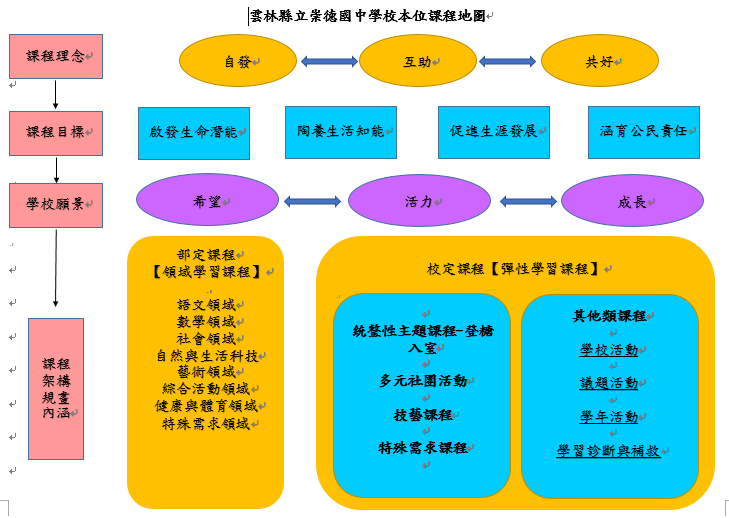 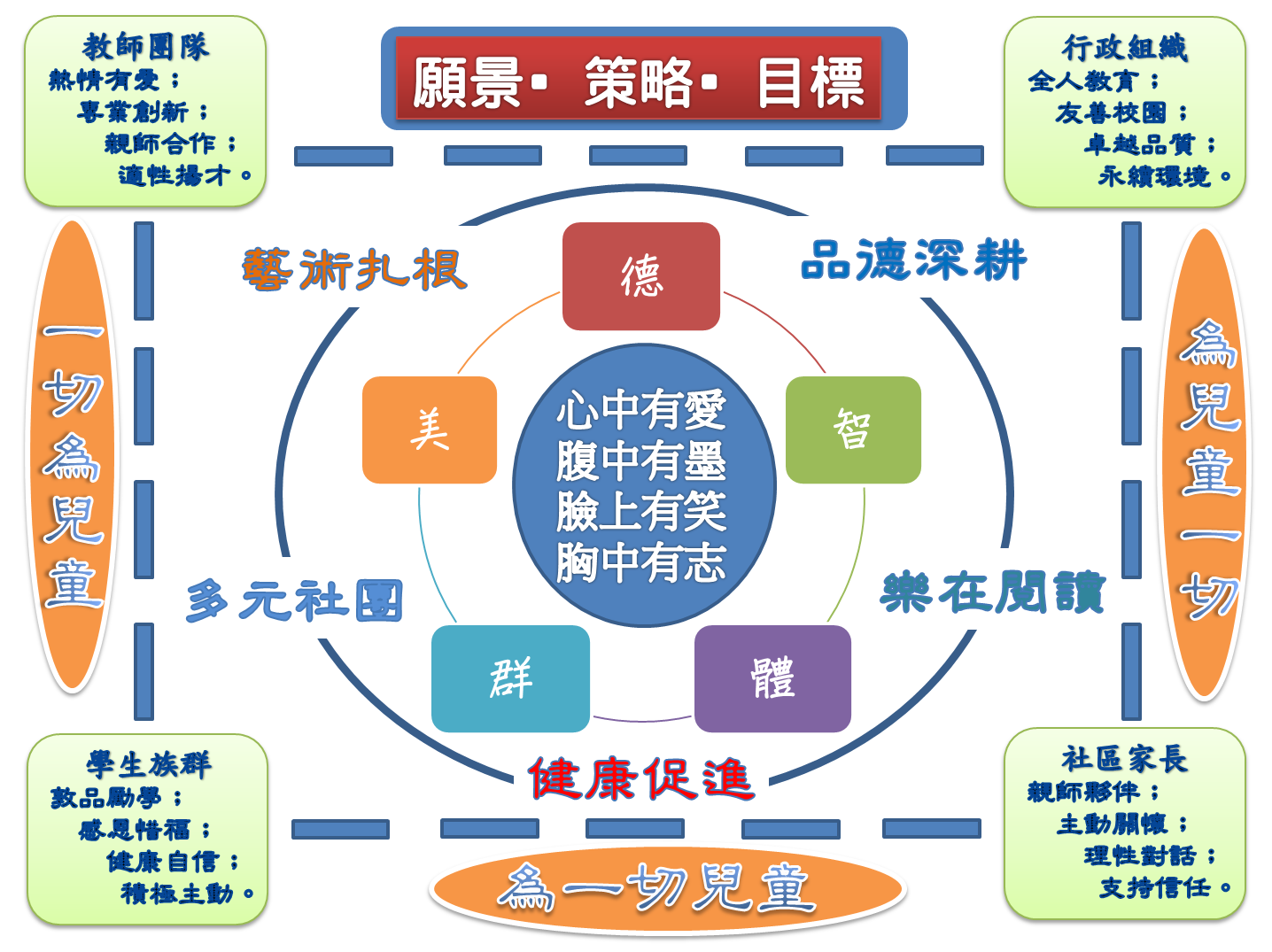 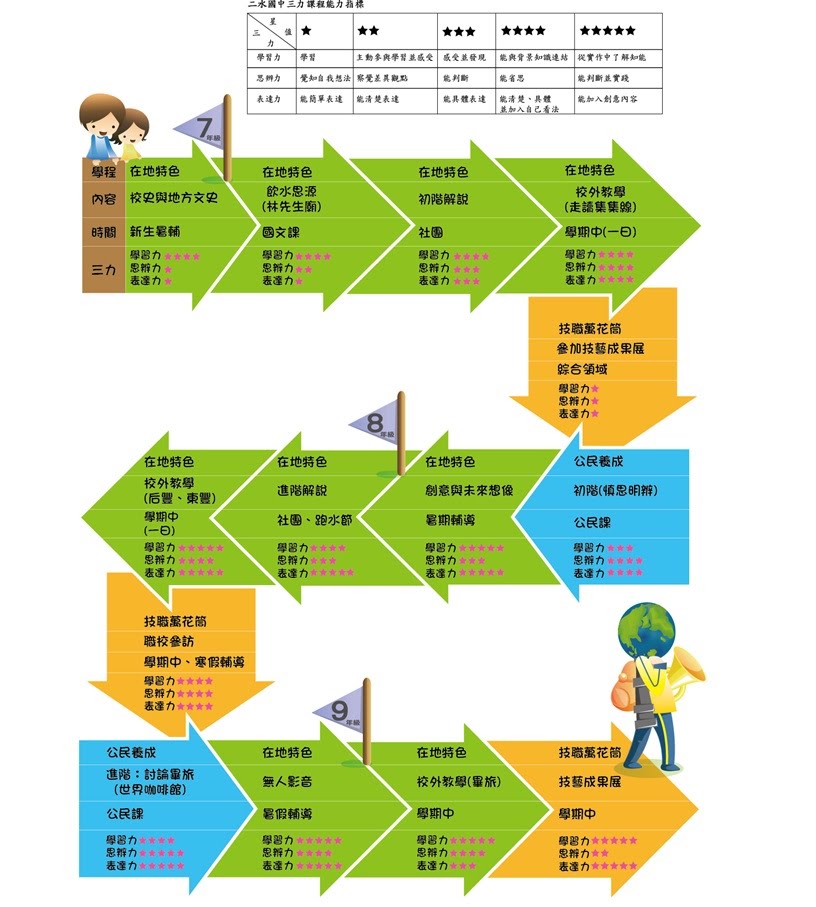 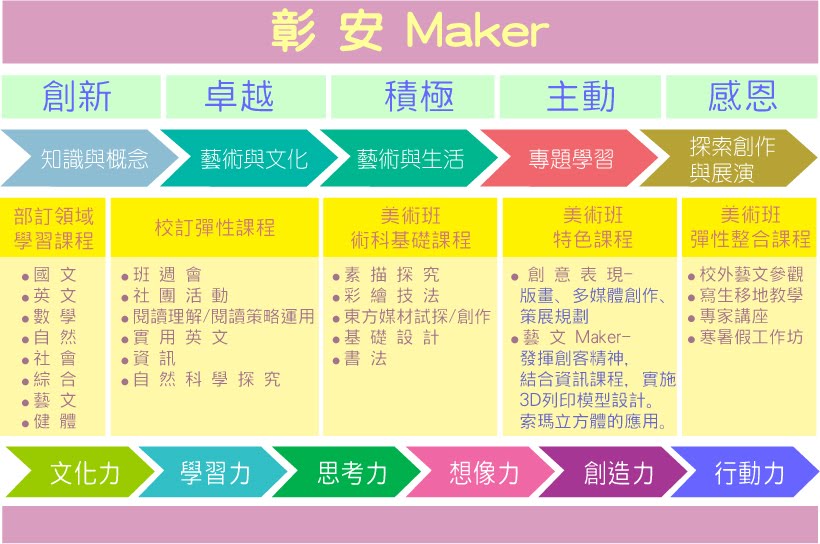 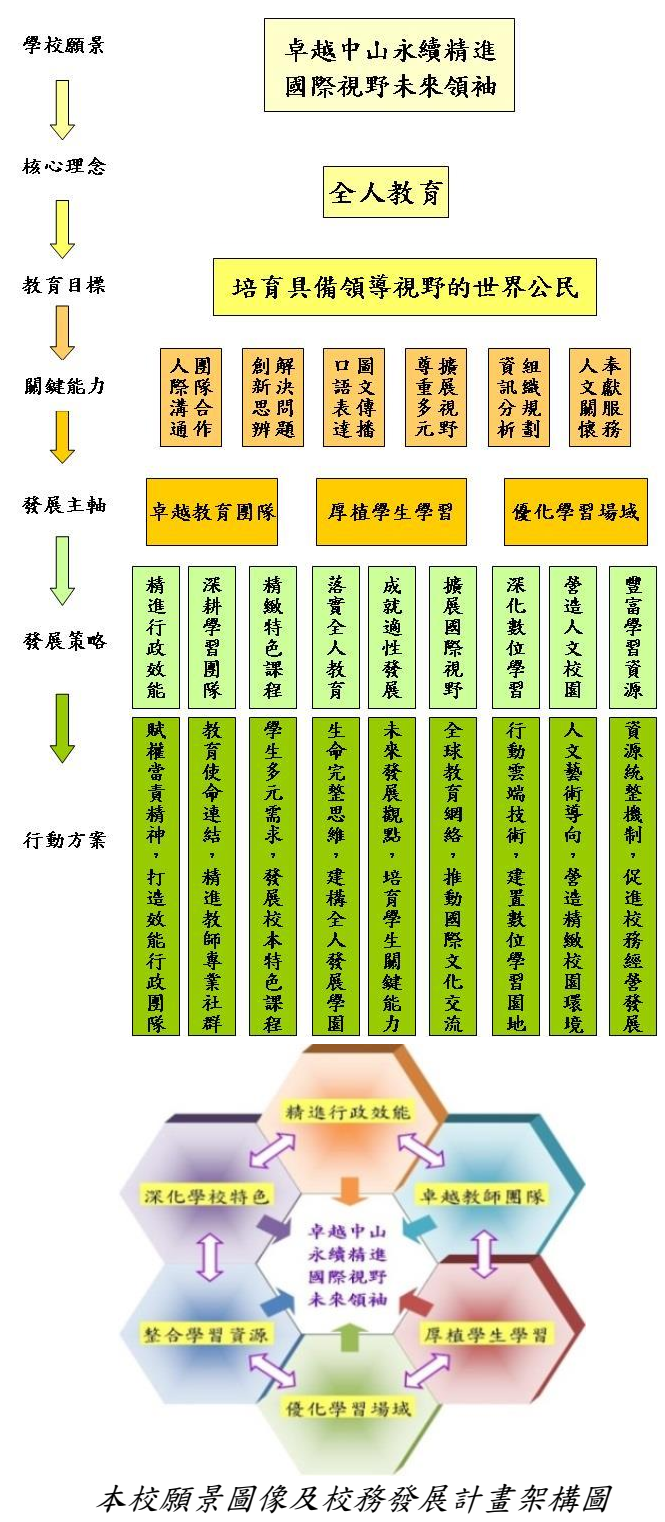 學校願景熱誠、關懷、審美、健康熱誠、關懷、審美、健康熱誠、關懷、審美、健康熱誠、關懷、審美、健康核心概念熱誠好讀關懷感恩審美藝術健康人生學校主題「讀」家報導暖暖人間「藝」猶未盡健步如飛課程內涵多元學習、自我成長知恩圖報、謙卑包容美不勝收、自我發揮輕鬆樂活、快樂學習實施年級年級主題年級主題年級主題年級主題七人間福報導讀感恩的心好山好水好美麗越野慢跑八我是小書蟲惺惺相惜欣賞周遭美好事物越野慢跑九閱來閱有趣攜手前進看見自我的美越野慢跑